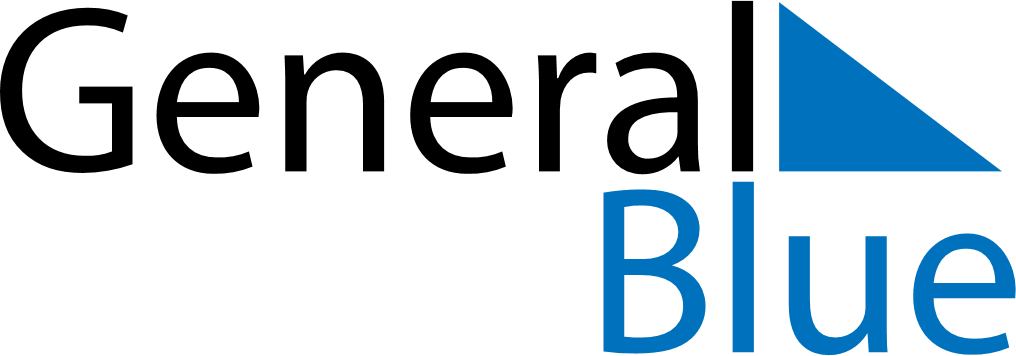 October 2024October 2024October 2024October 2024October 2024October 2024Eiguliai, LithuaniaEiguliai, LithuaniaEiguliai, LithuaniaEiguliai, LithuaniaEiguliai, LithuaniaEiguliai, LithuaniaSunday Monday Tuesday Wednesday Thursday Friday Saturday 1 2 3 4 5 Sunrise: 7:26 AM Sunset: 7:00 PM Daylight: 11 hours and 33 minutes. Sunrise: 7:28 AM Sunset: 6:58 PM Daylight: 11 hours and 29 minutes. Sunrise: 7:30 AM Sunset: 6:55 PM Daylight: 11 hours and 25 minutes. Sunrise: 7:32 AM Sunset: 6:53 PM Daylight: 11 hours and 20 minutes. Sunrise: 7:34 AM Sunset: 6:50 PM Daylight: 11 hours and 16 minutes. 6 7 8 9 10 11 12 Sunrise: 7:36 AM Sunset: 6:48 PM Daylight: 11 hours and 11 minutes. Sunrise: 7:38 AM Sunset: 6:45 PM Daylight: 11 hours and 7 minutes. Sunrise: 7:40 AM Sunset: 6:43 PM Daylight: 11 hours and 3 minutes. Sunrise: 7:42 AM Sunset: 6:40 PM Daylight: 10 hours and 58 minutes. Sunrise: 7:44 AM Sunset: 6:38 PM Daylight: 10 hours and 54 minutes. Sunrise: 7:46 AM Sunset: 6:35 PM Daylight: 10 hours and 49 minutes. Sunrise: 7:48 AM Sunset: 6:33 PM Daylight: 10 hours and 45 minutes. 13 14 15 16 17 18 19 Sunrise: 7:49 AM Sunset: 6:30 PM Daylight: 10 hours and 40 minutes. Sunrise: 7:51 AM Sunset: 6:28 PM Daylight: 10 hours and 36 minutes. Sunrise: 7:53 AM Sunset: 6:26 PM Daylight: 10 hours and 32 minutes. Sunrise: 7:55 AM Sunset: 6:23 PM Daylight: 10 hours and 27 minutes. Sunrise: 7:57 AM Sunset: 6:21 PM Daylight: 10 hours and 23 minutes. Sunrise: 7:59 AM Sunset: 6:18 PM Daylight: 10 hours and 19 minutes. Sunrise: 8:01 AM Sunset: 6:16 PM Daylight: 10 hours and 14 minutes. 20 21 22 23 24 25 26 Sunrise: 8:03 AM Sunset: 6:14 PM Daylight: 10 hours and 10 minutes. Sunrise: 8:05 AM Sunset: 6:11 PM Daylight: 10 hours and 6 minutes. Sunrise: 8:07 AM Sunset: 6:09 PM Daylight: 10 hours and 1 minute. Sunrise: 8:09 AM Sunset: 6:07 PM Daylight: 9 hours and 57 minutes. Sunrise: 8:11 AM Sunset: 6:05 PM Daylight: 9 hours and 53 minutes. Sunrise: 8:13 AM Sunset: 6:02 PM Daylight: 9 hours and 49 minutes. Sunrise: 8:15 AM Sunset: 6:00 PM Daylight: 9 hours and 44 minutes. 27 28 29 30 31 Sunrise: 7:17 AM Sunset: 4:58 PM Daylight: 9 hours and 40 minutes. Sunrise: 7:19 AM Sunset: 4:56 PM Daylight: 9 hours and 36 minutes. Sunrise: 7:21 AM Sunset: 4:54 PM Daylight: 9 hours and 32 minutes. Sunrise: 7:23 AM Sunset: 4:51 PM Daylight: 9 hours and 27 minutes. Sunrise: 7:25 AM Sunset: 4:49 PM Daylight: 9 hours and 23 minutes. 